Knockabout Cricket vs Why I Love AustraliaFill in the table with information that you have learnt from reading these books:How many words can you make from the letters in the title of: Knockabout Cricket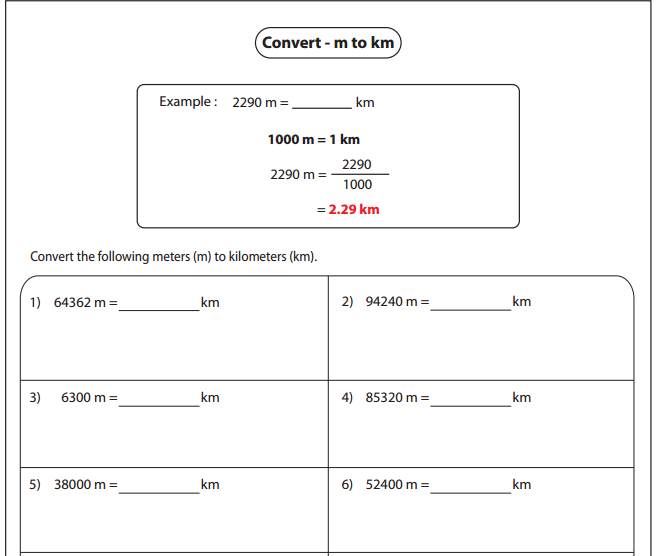 Knockabout CricketSimilaritiesWhy I Love Australia3 letter words4 letter words5 letter words6 letter wordsMore than 6 lettersMore than 6 lettersMore than 6 lettersMore than 6 lettersThe distance from Raymond Terrace to each destination is recorded in metres. Convert these measurements to km:The distance from Raymond Terrace to each destination is recorded in metres. Convert these measurements to km:The distance from Raymond Terrace to each destination is recorded in metres. Convert these measurements to km:Distance in metres (m)Distance in metres (m)Distance in kilometres (km)Raymond Terrace to Canberra = 443 100mRaymond Terrace to Sydney =  116 900mRaymond Terrace to Brisbane= 756 000mRaymond Terrace to Melbourne= 1 034 500mRaymond Terrace to Perth= 3 932 900m